Край любимый! Моя Родина, мой мир" Цель: Показать значение родины в жизни каждого человека.
Задачи: 
Образовательная: обобщить понятия: Родина, малая родина
Развивающая: развивать у детей речь, кругозор, память, внимание.
развитие личностных качеств учащихся, эмоционально-волевой сферы
Воспитательная: воспитание интереса и желания больше узнать о родном крае, своей малой Родины.
Оборудование: мультимедийное оборудование, презентация.Ход урока.Организационный момент. Сообщение темы. Целевая установка. 
Дорогие ребята! Этот  урок у нас сегодня не совсем обычный,он первый  в этом году, у нас присутствуют гости. Думаю ,вы порадуете нас активным участием, своими полными ответами, хорошим настроением. Прочитайте  его зашифрованную тему.Кр_-й   л-_б_-м_-й!
М_-я    Р_-д_-н-_,
м-_й   м-_р!Как вы думаете, о чем мы будем сегодня говорить?Обратите внимание на слайд. Прочитайте хором тему 
Мы сегодня будем с вами говорить о Родине. О малой родине. Что человек называет своей Родиной?
3.Вступительное слово.
Учитель: А сейчас посмотрите на карту,(слайд 2) Гражданином какой страны вы являетесь? 
Как называется столица нашей Родины? 
Все мы живём в огромной стране название, которой – Россия.
Россия – самая большая страна на свете. Границы России проходят и по суше, и по морю. Наша страна очень красива и богата.. Все это наша Родина. – На карте  России есть небольшая территория, вот она. Как вы думаете, что  это за место? Можно ли назвать её малой родиной?Что каждый из вас считает своей малой родиной?
Что значит моя? Что значит малая? Что значит родина?МОЯ – потому что здесь моя семья, мои друзья, мой дом, моя улица, моя школа…
МАЛАЯ – потому что это маленькая частичка моей необъятной страны.
РОДИНА – потому что здесь живут родные моему сердцу люди.
Что же такое для человека РОДИНА? Что он считает своей родиной: страну, в которой живет; дом, где родился; березку у родного порога; место, где жили его предки? Наверное, все это и есть родина, то есть родное место.– За что  мы любим свою малую родину?4. Основная часть:
Учитель: -Родина начинается с того, что ты вдруг понимаешь: Россия не проживёт без тебя, а ты не проживёшь без неё. Она нужна тебе, а ты нужен ей – вот и весь секрет. И никакая другая страна её не заменит, потому что Россия тебе родная, а все остальные – чужбина, пусть даже и самая распрекрасная, с вечнозелёными пальмами и разноцветными орхидеями. Там ты не нужен, там проживут и без тебя, а вот здесь, где твоя Родина – тебя всегда ждут, понимают и любят. 
Родина – это земля, государство, где человек рождается. 
Слово «Родина» произошло от древнего слова «Род», которое обозначает группу людей, объединённых кровным родством (Родня).А).Проводится конкурс «Родня» .
Предлагается назвать как можно больше слов с корнем «род».
(Варианты: родить, родители, родич, родня, родственники, родословная, народ, народность, родник, родной и др.) (слайд 4)РОДИТЕЛИ – отец и мать, у которых рождаются дети. 
РОДИЧ – родственник, член рода.
РОДНЯ – родственники.
РОДОСЛОВНАЯ – перечень поколений одного рода. Люди гордятся своей родословной, изучают её
РОДИНА – это и Отечество, страна, и место рождения человека.
НАРОД – нация, жители страны.
Учитель: Почти каждое слово дорого и близко нашему сердцу и обозначает начало всему живому на земле: семье, отечеству, Итак, у нас ключевое слово – РОДИНА. О том, как бережно всегда относился русский народ к своей Родине , говорится в пословицах. (слайд 5)Б). (Игра составь пословицу) (слайд 6)Родина – мать, Родине служить. 
Жить- , умей за неё постоять.
Человек без Родины, там и пригодится.
Где кто родится, что соловей без песни.
- Понятие «Родина» широкое и ёмкое. Какие образы возникают у вас ,когда произносим  это слово?В мыслях сразу возникают необъятные просторы России с широтой её полей, рек и озёр, лесов и пашен. И среди всего этого многообразия есть земля, есть точка, есть самое милое сердцу и душе место ,где мы родились и растем –: это твоя малая родина. (слайд 7) Это слово я записала два раза. В чём их различие? -Когда слово «Родина» пишется с большой буквы?- Когда слово «родина» пишется с маленькой буквы?«Родина» -когда мы говорим о нашем государстве, о нашей большой стране под названием Россия.«родина» - когда мы говорим о месте, где мы родились и живем.Моя семья, мой дом с этого начинается малая родина. 
Человек рождается, чтобы жить, и главное место в его жизни занимают семья, работа, служение Отечеству. Родная мать, дом, где ты родился и вырос, друзья детства, любимые книги и игры, природа – такие простые, тёплые, человеческие ценности становятся основой настоящей любви к Родине. Они принадлежат каждому из нас, отнять их невозможно ни при каких обстоятельствах, ведь они хранятся в самом сердце.
В).Кто  же назовёт это место, которое называем малой родиной.(слайд 8,9)1.Край мой родной и любимый,Я без тебя не могу .Простор твой необозримыйВ сердце своем сберегу.Березки стоят хороводом,Ели, ольха и клён.Солнечным ярким восходомКрай мой родной озарён.2.На огромной планете людейМного шумных больших городов,Ну а мне тишина милейНезаметных таких уголков.Малой родиной это зовётся,Это место родное до слёзСоловьиная песня здесь льётся,И манит красота берёз.Здесь есенинский  «клен опавший»,Луг с ромашкою нежной ,неброской.И стоит этот край, затерявшись,В самом центре земли Тамбовской.Какие вопросы возникают у вас?(Как появился наш поселок? Почему много лет тому назад  люди  стали   селиться именно в этом месте?)Г) выступление Филипповой О.В. (слайд 10)про татарский валВ течение 16-17 веков русский народ постоянно воевал  с татарами, неожиданно нападали на окраинные земли, грабили поселения и быстро уходили. Чтобы оградить поселения от набегов татар, строились насыпи- черты, которые назывались земляным валом.Наверное каждый из вас догадался о чём сейчас пойдет речь?Татарский вал- народное  название Тамбовского  и Козловского земляных валов, созданных для защиты русского государства от набегов степных кочевников Сооружение вала началось в 1647 году и продолжалось до 1655 года. Вал насыпался вручную крестьянами и служилыми людьми под руководством специалистов. Его профиль имел вид трапеции с основанием 6-10 метров и с вершиной 2-хметровой ширины. Далее укрепления состояли из вертикально поставленных бревен( надолбов) и  поваленных деревьев ( лесных засек). Вначале были сделаны надолбы, чтобы татары не могли напасть на работающих людей и взять их в плен.Казаки, охраняя земляной вал, любили останавливаться и отдыхать у Бель-колодца. Не случайно первый городок, где люди укрывались от татар ,получил название Бельский. Позже  здесь была выстроена  крепость.1636год- год основания Бельского городка.Самые первые жители нашего края -  мордва. Позже стали поселяться и русские люди.В документах 1782 года упоминается деревня Дмитриевка, «что на Польном Воронеже, вблизи Бельского моста», принадлежавшая трем мелким помещикам: Петру Суховеркову, Василию и Марфе Никифоровым. У них было 109 человек крепостных крестьян.В 1966 году село Дмитриевка получило статус поселка городского типа.Вот так выглядели первые улицы поселка (слайд 11) Я люблю тебя, край мой Тамбовский!Твои реки, леса и поля.Мне живётся вольготно и просто.Ты – родная сторонка моя.Здесь хлебов богатейшие нивы,Сладкий сахар рекою течёт,И просторы чисты и красивы,От  которых душа поёт.Знаю я, что есть земли краше, И краса их видна во всём. Но берёзы, луга и пашниТе милей, что в районе моём.Солнце ярче здесь в небе синем,И вода в родниках, как слеза.Здесь истоки для всей России,Здесь сейчас начинаюсь и я.Учитель (слайд12)-Сейчас вместе с родителями  дополните предложения и расскажите о  современном  поселке   Посёлок Дмитриевка расположен в 42 км к северо-западу от _________, на берегу реки _____________. В 2 км от посёлка проходит федеральная автотрасса М6 «__________». В Дмитриевке есть железнодорожная       станция _______,   Юго-Восточной железной дороги.Дмитриевка - поселок городского типа, административный центр Никифоровского районаТамбовской области. Посёлок Дмитриевка расположен в 42 км к северо-западу от Тамбова, на берегу реки Польной Воронеж. В 2 км от посёлка проходит федеральная автотрасса М6 «Каспий». В Дмитриевке есть железнодорожная станция Никифоровка, на участке Тамбов -Мичуринск Юго-Восточной железной дороги.Библиотекарь. (слайд 13) Щедра природа нашего района: лугами, полями, водной гладью. Один из водоёмов поселка расположен  у Школы  искусств.Ребята, вы наверное думаете, что пруд ,как и любая река ,образовался сам? Но вы ошибаетесь, при строительстве Дома культуры на этом самом месте брали глину. Образовался огромный котлован. И чтобы не возить землю для заполнения котлована решили на этом месте соорудить пруд. Вот образовалась одна из достопримечательностей нашего посёлка. Пруд был сооружён в 1976 году.Край мой милый и родной-Это прудик небольшой.Это школа дорогая,Это бабочка цветная,Ивы , липы и дубки,И берёзы, и кленки,Птицы в синих небесах, И букашечка в цветах,И бескрайние леса,Наши с вами голоса…Это всё моё родное – Небольшое, но святое.Учитель Физминутка. Напишите левым локтем слово «Россия», носком правой ноги – слово «родина», правым локтем – слово «поселок», носком левой ноги – слово «дом».Библиотекарь.  (слайд 14)сС 1907 года жители тогда ещё села Дмитриевки отмечают день памяти святого Апостола и евангелиста Иоанна- Богослова, с того времени, когда была построена просторная каменная церковь. (Это церковь, которая находится на перекрёстке ул. Советская и носит название  церковь Иоанна- Богослова.)Она просуществовала на нашей земле около трёх десятилетий. Шёл 1929 год. В это время началось открытое наступление на храмы. Одной из первых разобрали по брёвнышку  Старинскую  церковь, а затем взялись и за нашу.Могучий колокол  с церкви упал не сразу. Он ещё какое-то время раскачивался из стороны в сторону, наполняя всё вокруг тревожным звоном, словно сопротивлялся уготовленной ему участи. А затем ухнул вниз так, что земля задрожала. Жители со страхом, крестясь, наблюдали, но подойти ближе не решались. Из местных никто не осмелился совершать такое святотатство, громили чужие. Добрались  и до самой церкви. Крушили её безжалостно. Но сделать это было нелегко. Кирпичи, скреплённые специальным раствором, не поддавались, превращались в щебёнку. Тут же в общую кучу свалили и иконы.Однако не всё уничтожили. Часовню превратили в пекарню,  затем школу, магазин, вновь в церковь.  Постепенно вырубили и окружавшие церковь яблони, сирень, черёмуху. Зато церковный колодец стоит и поныне, как и прежде дарит людям живительную влагу.Сейчас идёт строительство нового храма.Учитель:  Церковь – неотъемлемая  часть достопримечательностей посёлка.Давайте  продлим этот список, вспомним другие памятники.(слайды 15,16,17,18)Известность району принесли Владимир Григорьевич Егоров – адмирал, (слайд20)Надежда Константиновна Маркина – актриса драматического театра на Малой Бронной (слайд21)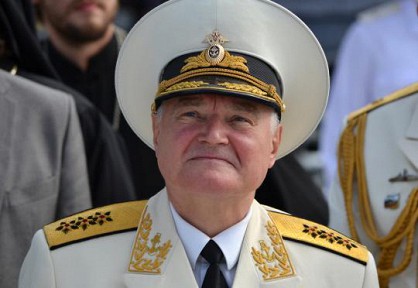 , Юрий Александрович Марухин – кинорежиссёр, (слайд22)заслуженный деятель искусства  пять Героев Советского Союза, три полных кавалера ордена Славы, кавалеры ордена Ленина, Герои Социалистического труда.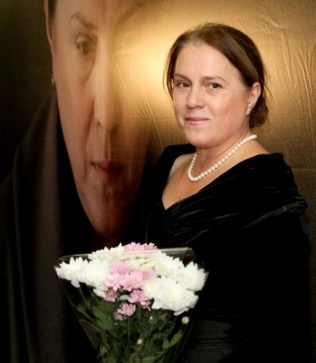 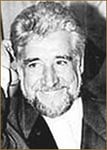 Мы  испытываем благодарность и гордость за людей, прославивших  нашу малую родину. Надеюсь, что каждый из вас будет достойным гражданином нашего поселка.А теперь посмотрите  на ребус. Отгадайте его.                                                            Отгадка назовет  предмет, с  которым будем работать дальше.карта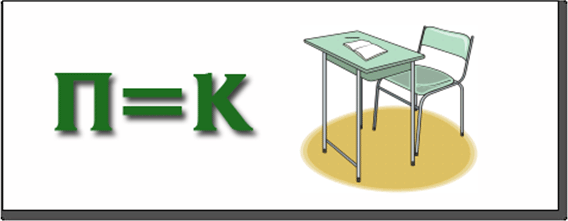 На столе возьмите карту Никифоровского р-на. Найдите посёлок.Почему его название напечатано  другим шрифтом? Верно ,потому что наш посёлок является  центром Никифоровского района. Посмотрите на названия других населённых пунктов. Знакомы ли вам они?Возьмите лист « Населённые пункты Никифоровского р-на», сколько многопосёлков, сёл и деревень.Задание на смекалку. Какое животное есть в каждом посёлке мира?(осёл)Игра "Я знаю!" Игра напоминает знакомую всем с детства устную игру, в которой играющие по очереди говорят примерно такой текст: «Я знаю пять имен девочек – Маша, Оля, Катя, Лиза, Лена», «Я знаю пять городов – Москва, Киев, Томск, Владивосток, Севастополь»Играют – взрослый и  ребёнок .Перед началом игры взрослый произносит различные  названия  населённых  пунктов  Никифоровского р-на .Потом  ребёнок повторяет их  со словами  : «Я знаю село Сычёвку., деревню Вырубово, посёлок Ким и т.д.). За правильный ответ игрок получает одно очко. Очки можно записывать на бумаге или на доске. Или выдавать за правильный ответ какой-нибудь знак.Награждение .Край полей, лесов, речушек –Это родина моя.Я люблю тебя за то,Что ты в сердце у меня.За твоё благоуханье,Чистый воздух надо мной,За   ручьёв твоих журчаньеИ за птичий гомон твой.Здесь мой дом, здесь мама, папа,Близкие друзья…Всё знакомо, всё понятно –Это Родина мояБиблиотекарь.  (слайд23,24) На территории района расположен уникальный и красивейший памятник живой природы Екатерининский дендрологический парк, который раскинулся на 25 га на территории Екатерининской опытной станции института растениеводства, заложенный еще в XIX веке помещиком АА Ушаковым. Он объявлен памятником природы республиканского значения. В Екатерининском парке насчитывается более 230 видов деревьев и кустарников.Викторина «Мой любимый уголок»( для родителей и детей)НаграждениеУчитель Россия, Родина, малая родина. Такие до боли родные слова.. Моя семья, мой дом с этого начинается малая родина. 
Человек рождается, чтобы жить, и главное место в его жизни занимают семья, работа, служение Отечеству. Родная мать, дом, где ты родился и вырос, друзья детства, любимые книги и игры, природа – такие простые, тёплые, человеческие ценности становятся основой настоящей любви к Родине. Они принадлежат каждому из нас, отнять их невозможно ни при каких обстоятельствах, ведь они хранятся в самом сердце.

Но где-бы мы ни были, ваш родной край всегда будет для нас тем светлым огоньком, который будет своим ярким светом звать нас в родные края.
Край любимый, край родной-Это домик над рекой,Палисадник, огородИ берёзка у ворот.На пригорке лес заснул,Луг в тумане утонул,Спит красавица – река,В небе дремлют облака.Месяц звёзды сторожит,Где – то музыка звучит…По деревне ветер БродитИ порядок в ней наводит.На заре петух поёт,Детям спать он не даётИ коровке и бычку,И ленивому Пушку…Просыпаюсь утром яИ пою рожденье дня;- Здравствуй, солнце и земля!Здравствуй, Родина моя!Библиотекарь .Все стихи, что прозвучали на уроке, написаны ребятами нашего посёлка  под руководством  поэтессы Валентины Тихоновны Дорожкиной в литературно-творческом  объединении «Тропинка».Любите свою  родину ,свой край и заботьтесь о нём!